PLANNING FRAMEWORK/ PLACEMENT CONTRACT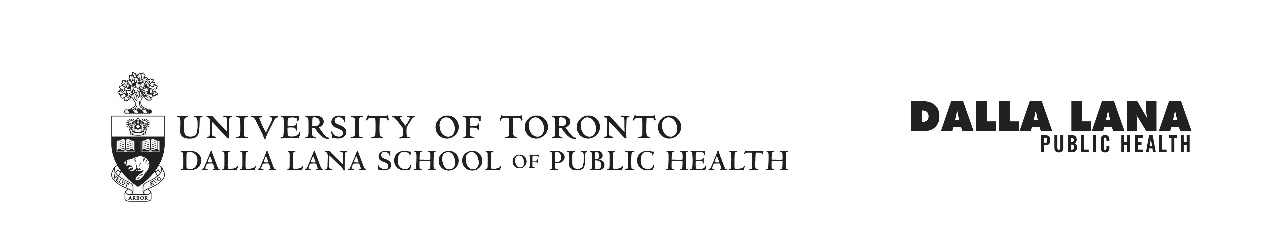 To be completed by the student and the practicum supervisor within 2 weeks of commencement of placement and a signed copy must be returned to the practicum placement officer Student name: _________________________________________Student’s academic advisor’s name: ___________________________________Has this been discussed with your academic advisor:____________________________Practicum supervisor’s name: _________________________________________Practicum supervisor’s e-mail:_________________________________________Practicum supervisor’s phone number:  __________________________________Location of Practicum:  ___________________________________________________Address: _________________________________________________________	______		    _______________________________________________________________Start date: ________________________     End Date: _________________________Hours per week:    _______________  Financial arrangements (stipend/ hourly wage, amount): $__________________________Course codes registered for on ROSI (note: you can only obtain a TOTAL of 3.5 FCE for all practica, ie Practicum I and Practicum II combined):First practicum: __CHL6010Y (1.0cr)    __CHL6011H (0.5cr)  __CHL6012Y (1.0cr extension)    Second practicum:  __CHL6020Y (1.0cr)   __CHL6021H (0.5cr)    __CHL6022Y (1.0cr extension)Date mid-term evaluation due (approx. halfway through placement):______________________Date final evaluations and deliverables due (same as stated end date): ___________________For more information, please contact:Prof Charlotte Lombardo at 416-978-6873 / c.lombardo@utoronto.caDr Suzanne Jackson at 416-978-1100 / Suzanne.jackson@utoronto.caPracticum placement officer at 416-978-8844 / practicum.dlsph@utoronto.caPURPOSE/GOAL(S) OF THE PRACTICUM…. From the perspective of the sponsoring agency/organization…. From the perspective of the studentBased on the above, outline how the placement is a good fit between you (the student) and the agency, and state three to five shared goals.Which core health promotion competencies will this practicum help the student to acquire/enhance and demonstrate?What is the health promotion relevance of this placement?SPECIFIC PRACTICUM ACTIVITIES and ARRANGEMENTSWhat are the specific activities that the student will perform during the practicum?What products (documents, proposals, presentations, publications) will signal the completion of the practicum?  Your work must be the equivalent (at minimum) to that of a major paper.If research is involved, has ethics approval been received for the work to be performed by the student? If yes, what process/procedures were involved in obtaining ethical approval?  Please refer to the Practicum Guidelines for what will and will not be approved for Practicum I.What are the expected arrangements for student supervision during the practicum?What are the additional expectations regarding working conditions and resources?  (i.e.  provision of a workstation, computer, telephone, reimbursement for work-related travel, etc.)For Practicum II ONLY: Will the student undertake a “field inquiry” in association with her/his practicum? If yes, what is the distinction between the practicum activities and activities associated with the field inquiry?Additional comments/information:As practicum supervisor/ student I: agree with this practicum plan. understand that this plan may change or be further developed as a result of the changing nature and/or conditions associated with the Practicum.agree that significant changes to the plan will be agreed to and documented by the sponsoring agency/organization and the student by completion of the amendment form.agree to discuss significant issues/problems that may arise with the practicum placement officer (contact information below) at the earliest possible moment.agree that I will complete and return both a mid-term and final evaluation for the student’s placement.SIGNATURESPracticum Supervisor: 	 _________________________________________  	Date ______________Student: 		___________________________________________  	Date ______________Students, please submit completed form through Blackboard. For any questions or concerns, contact the practicum placement officer at practicum.dlsph@utoronto.ca. 